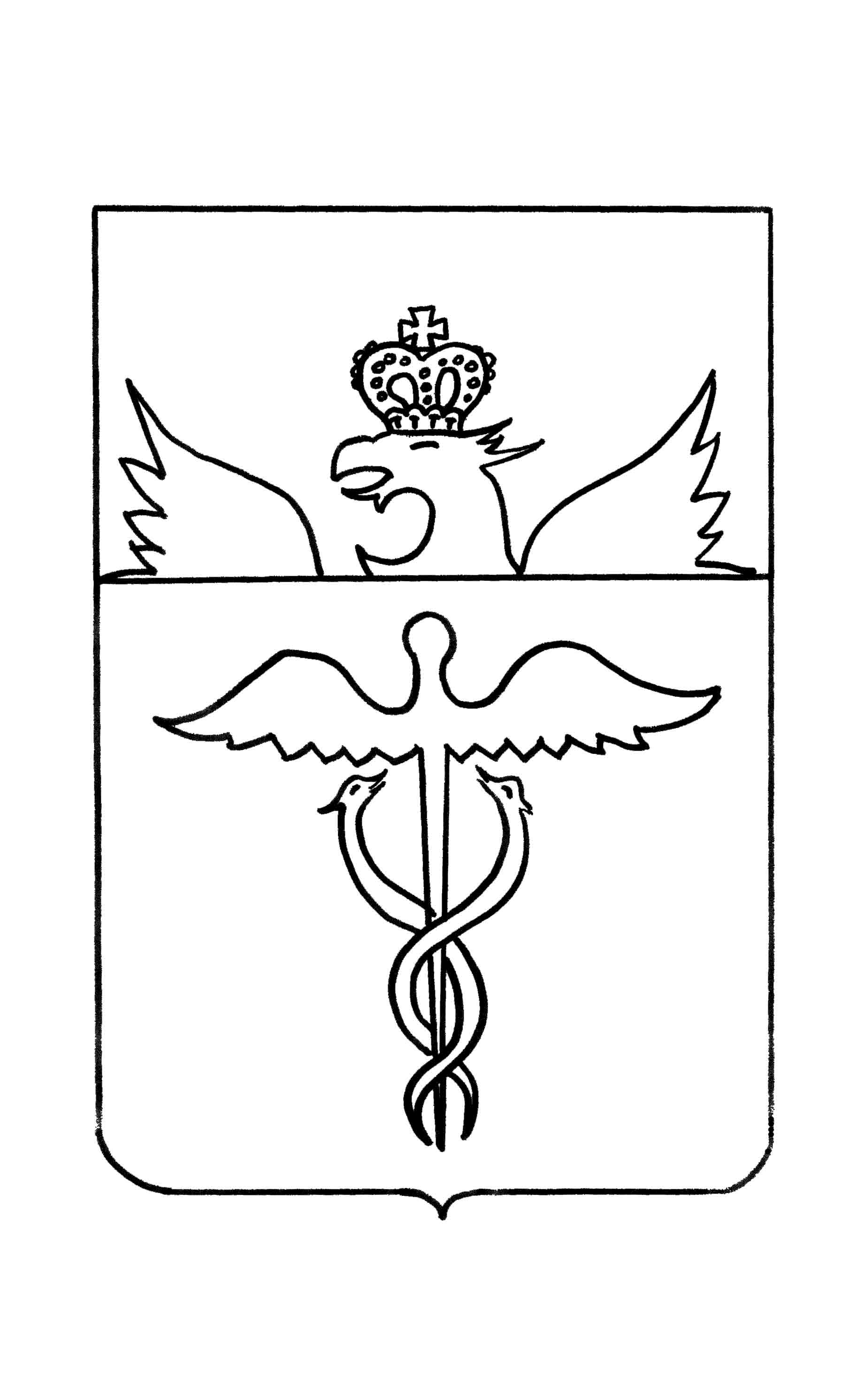 СОВЕТ  НАРОДНЫХ  ДЕПУТАТОВВЕЛИКОАРХАНГЕЛЬСКОГО  СЕЛЬСКОГО  ПОСЕЛЕНИЯБУТУРЛИНОВСКОГО  МУНИЦИПАЛЬНОГО  РАЙОНАВОРОНЕЖСКОЙ  ОБЛАСТИ                                      РЕШЕНИЕ от 30 марта 2018 г.    № 175            с. ВеликоархангельскоеО внесении изменений в решениеСовета народных депутатовВеликоархангельского сельского поселенияБутурлиновского муниципального районаВоронежской области от 29.12.2017 г. №163 «Об утверждении бюджета Великоархангельскогосельского поселения Бутурлиновскогомуниципального района Воронежской области на 2018 год и плановый период 2019 и 2020 годов»Рассмотрев представленный материал и руководствуясь положением «О бюджетном процессе в Великоархангельском сельском  поселении Бутурлиновского муниципального района Воронежской области», утвержденным решением Совета народных депутатов Великоархангельского сельского поселения от 01.09.2015 года № 50, Совет народных депутатов Великоархангельского сельского поселенияр е ш и л:1.Внести в решение  Совета народных депутатов  Великоархангельского сельского поселения от 29 декабря 2017 года №163 «Об утверждении бюджета Великоархангельского сельского поселения Бутурлиновского муниципального района Воронежской области на 2018 год и плановый период 2019 и 2020 годов» следующие изменения и дополнения:В статье 1 «Основные характеристики бюджета Великоархангельского сельского поселения Бутурлиновского муниципального района Воронежской области на 2018 год и плановый период 2019 и 2020 годов»:а) в подпункте 2 пункта1.1 слова «в сумме 3848,3тыс.рублей» заменить на слова «в сумме 3988,3тыс.рублей».б) подпункт 3 изложить в следующей редакции:«3) на 2018 год прогнозируется дефицит бюджета в сумме 140 тыс. рублей»;в) ввести подпункт следующего содержания: «4) источники внутреннего финансирования дефицита бюджета, согласно приложению 9 к настоящему решению».г) ввести приложение 9 согласно приложению 1 к         настоящему решению.Приложение 6,7,8 изложить согласно приложениям 2,3,4  к настоящему решению.            2. Опубликовать настоящее решение в периодическом печатном издании «Вестник муниципальных нормативно - правовых актов   Великоархангельского сельского поселения Бутурлиновского муниципального района Воронежской области и иной официальной информации».  3. Настоящее решение вступает в силу с момента опубликования.Глава Великоархангельскогосельского поселения                              В.Е.Прокофьев        Приложение 1                                                           к решению  Совета народных                                                              депутатов Великоархангельского                                                           сельского поселения                                                                     от 30 марта 2018г.  №175ИСТОЧНИКИ ВНУТРЕННЕГО ФИНАНСИРОВАНИЯ ДЕФИЦИТА БЮДЖЕТА ВЕЛИКОАРХАНГЕЛЬСКОГО СЕЛЬСКОГО ПОСЕЛЕНИЯ  НА 2018  ГОД№п/пНаименованиеКод бюджетной классификацииСумма(тыс.руб.)12341Источники внутреннего финансирования дефицита бюджета01 00 00 00 00 0000 000-140,01Изменение остатков средств на счетах по учету средств  бюджета01 05 00 00 00 0000 000-140,01Увеличение остатков средств бюджетов01 05 00 00 00 0000 500-3848,31Увеличение прочих остатков денежных средств бюджетов поселений01 05 02 01 10 0000 510-3848,31Уменьшение остатков средств бюджетов01 05 00 00 00 0000 6003988,31Уменьшение  прочих остатков денежных средств бюджетов поселений01 05 02 01 10 0000 6103988,3Приложение 2к решению Совета народных депутатовПриложение 2к решению Совета народных депутатовПриложение 2к решению Совета народных депутатовПриложение 2к решению Совета народных депутатовПриложение 2к решению Совета народных депутатовПриложение 2к решению Совета народных депутатовПриложение 2к решению Совета народных депутатовПриложение 2к решению Совета народных депутатовПриложение 2к решению Совета народных депутатовПриложение 2к решению Совета народных депутатовПриложение 2к решению Совета народных депутатовПриложение 2к решению Совета народных депутатовПриложение 2к решению Совета народных депутатовПриложение 2к решению Совета народных депутатовВеликоархангельского сельского поселенияВеликоархангельского сельского поселенияВеликоархангельского сельского поселенияВеликоархангельского сельского поселенияВеликоархангельского сельского поселенияВеликоархангельского сельского поселенияВеликоархангельского сельского поселенияВеликоархангельского сельского поселенияВеликоархангельского сельского поселенияВеликоархангельского сельского поселенияВеликоархангельского сельского поселенияВеликоархангельского сельского поселенияВеликоархангельского сельского поселенияВеликоархангельского сельского поселенияот 30 марта 2018г.  № 175от 30 марта 2018г.  № 175от 30 марта 2018г.  № 175от 30 марта 2018г.  № 175от 30 марта 2018г.  № 175от 30 марта 2018г.  № 175от 30 марта 2018г.  № 175от 30 марта 2018г.  № 175от 30 марта 2018г.  № 175от 30 марта 2018г.  № 175от 30 марта 2018г.  № 175от 30 марта 2018г.  № 175Ведомственная структура расходов бюджета Великоархангельского сельского поселения на  2018 год и на плановый период 2019 и 2020 годовВедомственная структура расходов бюджета Великоархангельского сельского поселения на  2018 год и на плановый период 2019 и 2020 годовВедомственная структура расходов бюджета Великоархангельского сельского поселения на  2018 год и на плановый период 2019 и 2020 годовВедомственная структура расходов бюджета Великоархангельского сельского поселения на  2018 год и на плановый период 2019 и 2020 годовВедомственная структура расходов бюджета Великоархангельского сельского поселения на  2018 год и на плановый период 2019 и 2020 годовВедомственная структура расходов бюджета Великоархангельского сельского поселения на  2018 год и на плановый период 2019 и 2020 годовВедомственная структура расходов бюджета Великоархангельского сельского поселения на  2018 год и на плановый период 2019 и 2020 годовВедомственная структура расходов бюджета Великоархангельского сельского поселения на  2018 год и на плановый период 2019 и 2020 годовВедомственная структура расходов бюджета Великоархангельского сельского поселения на  2018 год и на плановый период 2019 и 2020 годовВедомственная структура расходов бюджета Великоархангельского сельского поселения на  2018 год и на плановый период 2019 и 2020 годовВедомственная структура расходов бюджета Великоархангельского сельского поселения на  2018 год и на плановый период 2019 и 2020 годовВедомственная структура расходов бюджета Великоархангельского сельского поселения на  2018 год и на плановый период 2019 и 2020 годовВедомственная структура расходов бюджета Великоархангельского сельского поселения на  2018 год и на плановый период 2019 и 2020 годовВедомственная структура расходов бюджета Великоархангельского сельского поселения на  2018 год и на плановый период 2019 и 2020 годовВедомственная структура расходов бюджета Великоархангельского сельского поселения на  2018 год и на плановый период 2019 и 2020 годовВедомственная структура расходов бюджета Великоархангельского сельского поселения на  2018 год и на плановый период 2019 и 2020 годовВедомственная структура расходов бюджета Великоархангельского сельского поселения на  2018 год и на плановый период 2019 и 2020 годовВедомственная структура расходов бюджета Великоархангельского сельского поселения на  2018 год и на плановый период 2019 и 2020 годовВедомственная структура расходов бюджета Великоархангельского сельского поселения на  2018 год и на плановый период 2019 и 2020 годовСумма(тысяч рублей)Сумма(тысяч рублей)Сумма(тысяч рублей)Сумма(тысяч рублей)Сумма(тысяч рублей)Сумма(тысяч рублей)Сумма(тысяч рублей)Сумма(тысяч рублей)Сумма(тысяч рублей)Сумма(тысяч рублей)Сумма(тысяч рублей)Сумма(тысяч рублей)Сумма(тысяч рублей)Сумма(тысяч рублей)Сумма(тысяч рублей)Сумма(тысяч рублей)Сумма(тысяч рублей)Сумма(тысяч рублей)НаименованиеНаименованиеНаименованиеГРБСГРБСРзПРПРЦСРВРВР2018 год2018 год2019 год2019 год2020 год2020 год2020 год111223445667788999ВСЕГОВСЕГОВСЕГО3988,33988,32625,02625,02655,52655,52655,5Администрация Великоархангельского сельского поселения Бутурлиновского муниципального района Воронежской областиАдминистрация Великоархангельского сельского поселения Бутурлиновского муниципального района Воронежской областиАдминистрация Великоархангельского сельского поселения Бутурлиновского муниципального района Воронежской области9149143988,33988,32625,02625,02655,52655,52655,5ОБЩЕГОСУДАРСТВЕННЫЕ ВОПРОСЫОБЩЕГОСУДАРСТВЕННЫЕ ВОПРОСЫОБЩЕГОСУДАРСТВЕННЫЕ ВОПРОСЫ9149140100001 859,41 859,41261,31261,31247,21247,21247,2Функционирование высшего должностного лица субъекта Российской Федерации и муниципального образованияФункционирование высшего должностного лица субъекта Российской Федерации и муниципального образованияФункционирование высшего должностного лица субъекта Российской Федерации и муниципального образования914914010202671,8671,8500,0500,0490,0490,0490,0Муниципальная программа Великоархангельского сельского поселения Бутурлиновского муниципального района Воронежской области "Муниципальное управление Великоархангельского сельского поселения Бутурлиновского муниципального района Воронежской области"Муниципальная программа Великоархангельского сельского поселения Бутурлиновского муниципального района Воронежской области "Муниципальное управление Великоархангельского сельского поселения Бутурлиновского муниципального района Воронежской области"Муниципальная программа Великоархангельского сельского поселения Бутурлиновского муниципального района Воронежской области "Муниципальное управление Великоархангельского сельского поселения Бутурлиновского муниципального района Воронежской области"91491401020285 0 00 00000 671,8671,8500,0500,0490,0490,0490,0Подпрограмма "Обеспечение реализации муниципальной программы"Подпрограмма "Обеспечение реализации муниципальной программы"Подпрограмма "Обеспечение реализации муниципальной программы"91491401020285 3 00 00000 671,8671,8500,0500,0490,0490,0490,0Основное мероприятие "Расходы на обеспечение деятельности главы Великоархангельского сельского поселения "Основное мероприятие "Расходы на обеспечение деятельности главы Великоархангельского сельского поселения "Основное мероприятие "Расходы на обеспечение деятельности главы Великоархангельского сельского поселения "91491401020285 3 01 00000 671,8671,8500,0500,0490,0490,0490,0Расходы на обеспечение деятельности главы сельского поселения (Расходы на выплаты персоналу в целях обеспечения выполнения функций государственными (муниципальными) органами, казенными учреждениями, органами управления государственными внебюджетными фондами)Расходы на обеспечение деятельности главы сельского поселения (Расходы на выплаты персоналу в целях обеспечения выполнения функций государственными (муниципальными) органами, казенными учреждениями, органами управления государственными внебюджетными фондами)Расходы на обеспечение деятельности главы сельского поселения (Расходы на выплаты персоналу в целях обеспечения выполнения функций государственными (муниципальными) органами, казенными учреждениями, органами управления государственными внебюджетными фондами)91491401020285 3 01 92020 100100671,8671,8500,0500,0490,0490,0490,0Функционирование Правительства Российской Федерации, высших исполнительных органов государственной власти субъектов Российской Федерации, местных администрацийФункционирование Правительства Российской Федерации, высших исполнительных органов государственной власти субъектов Российской Федерации, местных администрацийФункционирование Правительства Российской Федерации, высших исполнительных органов государственной власти субъектов Российской Федерации, местных администраций9149140104041 186,61 186,6761,3761,3757,2757,2757,2Муниципальная программа Великоархангельского сельского поселения Бутурлиновского муниципального района Воронежской области "Муниципальное управление Великоархангельского сельского поселения Бутурлиновского муниципального района Воронежской области"Муниципальная программа Великоархангельского сельского поселения Бутурлиновского муниципального района Воронежской области "Муниципальное управление Великоархангельского сельского поселения Бутурлиновского муниципального района Воронежской области"Муниципальная программа Великоархангельского сельского поселения Бутурлиновского муниципального района Воронежской области "Муниципальное управление Великоархангельского сельского поселения Бутурлиновского муниципального района Воронежской области"91491401040485 0 00 00000 1 186,61 186,6761,3761,3757,2757,2757,2Подпрограмма "Обеспечение реализации муниципальной программы"Подпрограмма "Обеспечение реализации муниципальной программы"Подпрограмма "Обеспечение реализации муниципальной программы"91491401040485 3 00 000001 186,61 186,6761,3761,3757,2757,2757,2Основное мероприятие "Расходы на обеспечение функций органов местного самоуправления"Основное мероприятие "Расходы на обеспечение функций органов местного самоуправления"Основное мероприятие "Расходы на обеспечение функций органов местного самоуправления"91491401040485 3 02 000001 186,61 186,6761,3761,3757,2757,2757,2Расходы на обеспечение функций  органов местного самоуправления (Расходы на выплаты персоналу в целях обеспечения выполнения функций государственными (муниципальными) органами, казенными учреждениями, органами управления государственными внебюджетными фондами)Расходы на обеспечение функций  органов местного самоуправления (Расходы на выплаты персоналу в целях обеспечения выполнения функций государственными (муниципальными) органами, казенными учреждениями, органами управления государственными внебюджетными фондами)Расходы на обеспечение функций  органов местного самоуправления (Расходы на выплаты персоналу в целях обеспечения выполнения функций государственными (муниципальными) органами, казенными учреждениями, органами управления государственными внебюджетными фондами)91491401040485 3 02 92010100100854,8854,8761,3761,3757,2757,2757,2Расходы на обеспечение функций  органов местного самоуправления (Закупка товаров, работ и услуг для обеспечения государственных (муниципальных) нужд)Расходы на обеспечение функций  органов местного самоуправления (Закупка товаров, работ и услуг для обеспечения государственных (муниципальных) нужд)Расходы на обеспечение функций  органов местного самоуправления (Закупка товаров, работ и услуг для обеспечения государственных (муниципальных) нужд)91491401040485 3 02 92010200200303,80303,800,000,000,000,000,00Расходы на обеспечение функций  органов местного самоуправления (Иные бюджетные ассигнования)Расходы на обеспечение функций  органов местного самоуправления (Иные бюджетные ассигнования)Расходы на обеспечение функций  органов местного самоуправления (Иные бюджетные ассигнования)91491401040485 3 02 9201080080028,028,00,00,00,00,00,0Обеспечение проведения выборов и референдумовОбеспечение проведения выборов и референдумовОбеспечение проведения выборов и референдумов9149140107070,00,01,01,00,00,00,0Муниципальная программа Великоархангельского сельского поселения Бутурлиновского муниципального района Воронежской области "Муниципальное управление Великоархангельского сельского поселения Бутурлиновского муниципального района Воронежской области"Муниципальная программа Великоархангельского сельского поселения Бутурлиновского муниципального района Воронежской области "Муниципальное управление Великоархангельского сельского поселения Бутурлиновского муниципального района Воронежской области"Муниципальная программа Великоархангельского сельского поселения Бутурлиновского муниципального района Воронежской области "Муниципальное управление Великоархангельского сельского поселения Бутурлиновского муниципального района Воронежской области"91491401070785 0 00 000000,00,01,01,00,00,00,0Подпрограмма "Управление муниципальными финансами"Подпрограмма "Управление муниципальными финансами"Подпрограмма "Управление муниципальными финансами"91491401070785 1 00 00000 0,00,01,01,00,00,00,0Основное мероприятие "Обеспечение проведения выборов в Великоархангельском сельском поселении"Основное мероприятие "Обеспечение проведения выборов в Великоархангельском сельском поселении"Основное мероприятие "Обеспечение проведения выборов в Великоархангельском сельском поселении"91491401070785 1 02 000000,00,01,01,00,00,00,0Проведение выборов в Великоархангельском сельском поселении Бутурлиновского муниципального района Воронежской области (Закупка товаров, работ и услуг для обеспечения государственных (муниципальных) нужд)Проведение выборов в Великоархангельском сельском поселении Бутурлиновского муниципального района Воронежской области (Закупка товаров, работ и услуг для обеспечения государственных (муниципальных) нужд)Проведение выборов в Великоархангельском сельском поселении Бутурлиновского муниципального района Воронежской области (Закупка товаров, работ и услуг для обеспечения государственных (муниципальных) нужд)91491401070785 1 02 901102002000,00,01,01,00,00,00,0Резервные фондыРезервные фондыРезервные фонды9149140111111,01,00,00,00,00,00,0Муниципальная программа Великоархангельского сельского поселения Бутурлиновского муниципального района Воронежской области "Муниципальное управление Великоархангельского сельского поселения Бутурлиновского муниципального района Воронежской области"Муниципальная программа Великоархангельского сельского поселения Бутурлиновского муниципального района Воронежской области "Муниципальное управление Великоархангельского сельского поселения Бутурлиновского муниципального района Воронежской области"Муниципальная программа Великоархангельского сельского поселения Бутурлиновского муниципального района Воронежской области "Муниципальное управление Великоархангельского сельского поселения Бутурлиновского муниципального района Воронежской области"91491401111185 0 00 000001,01,00,00,00,00,00,0Подпрограмма "Управление муниципальными финансами"Подпрограмма "Управление муниципальными финансами"Подпрограмма "Управление муниципальными финансами"91491401111185 1 00 000001,01,00,00,00,00,00,0Основное мероприятие "Резервный фонд администрации Великоархангельского сельского поселения" (финансовое обеспечение непредвиденных расходов)Основное мероприятие "Резервный фонд администрации Великоархангельского сельского поселения" (финансовое обеспечение непредвиденных расходов)Основное мероприятие "Резервный фонд администрации Великоархангельского сельского поселения" (финансовое обеспечение непредвиденных расходов)91491401111185 1 01 000001,01,00,00,00,00,00,0Резервный фонд администрации Великоархангельского сельского поселения  (финансовое обеспечение непредвиденных расходов) (Иные бюджетные ассигнования)Резервный фонд администрации Великоархангельского сельского поселения  (финансовое обеспечение непредвиденных расходов) (Иные бюджетные ассигнования)Резервный фонд администрации Великоархангельского сельского поселения  (финансовое обеспечение непредвиденных расходов) (Иные бюджетные ассигнования)91491401111185 1 01 205408008001,01,00,00,00,00,00,0НАЦИОНАЛЬНАЯ ОБОРОНАНАЦИОНАЛЬНАЯ ОБОРОНАНАЦИОНАЛЬНАЯ ОБОРОНА91491402000073,673,674,474,477,177,177,1Мобилизационная и вневойсковая подготовкаМобилизационная и вневойсковая подготовкаМобилизационная и вневойсковая подготовка91491402030373,673,674,474,477,177,177,1Муниципальная программа Великоархангельского сельского поселения Бутурлиновского муниципального района Воронежской области "Муниципальное управление Великоархангельского сельского поселения Бутурлиновского муниципального района Воронежской области"Муниципальная программа Великоархангельского сельского поселения Бутурлиновского муниципального района Воронежской области "Муниципальное управление Великоархангельского сельского поселения Бутурлиновского муниципального района Воронежской области"Муниципальная программа Великоархангельского сельского поселения Бутурлиновского муниципального района Воронежской области "Муниципальное управление Великоархангельского сельского поселения Бутурлиновского муниципального района Воронежской области"91491402030385 0 00 0000073,673,674,474,477,177,177,1Подпрограмма "Организация первичного воинского учета на территории Великоархангельского сельского поселения"Подпрограмма "Организация первичного воинского учета на территории Великоархангельского сельского поселения"Подпрограмма "Организация первичного воинского учета на территории Великоархангельского сельского поселения"91491402030385 2 00 0000073,673,674,474,477,177,177,1Основное мероприятие "Первичный воинский учет граждан, проживающих или пребывающих на территории Великоархангельскогосельского поселения"Основное мероприятие "Первичный воинский учет граждан, проживающих или пребывающих на территории Великоархангельскогосельского поселения"Основное мероприятие "Первичный воинский учет граждан, проживающих или пребывающих на территории Великоархангельскогосельского поселения"91491402030385 2 01 0000073,673,674,474,477,177,177,1Осуществление первичного воинского учета на территориях, где отсутствуют военные комиссариаты (Расходы на выплаты персоналу в целях обеспечения выполнения функций государственными (муниципальными) органами, казенными учреждениями, органами управления государственными внебюджетными фондами)Осуществление первичного воинского учета на территориях, где отсутствуют военные комиссариаты (Расходы на выплаты персоналу в целях обеспечения выполнения функций государственными (муниципальными) органами, казенными учреждениями, органами управления государственными внебюджетными фондами)Осуществление первичного воинского учета на территориях, где отсутствуют военные комиссариаты (Расходы на выплаты персоналу в целях обеспечения выполнения функций государственными (муниципальными) органами, казенными учреждениями, органами управления государственными внебюджетными фондами)91491402030385 2 01 5118010010067,267,268,068,070,770,770,7Осуществление первичного воинского учета на территориях, где отсутствуют военные комиссариаты (Закупка товаров, работ и услуг для обеспечения государственных (муниципальных) нужд)Осуществление первичного воинского учета на территориях, где отсутствуют военные комиссариаты (Закупка товаров, работ и услуг для обеспечения государственных (муниципальных) нужд)Осуществление первичного воинского учета на территориях, где отсутствуют военные комиссариаты (Закупка товаров, работ и услуг для обеспечения государственных (муниципальных) нужд)91491402030385 2 01 511802002006,46,46,46,46,46,46,4НАЦИОНАЛЬНАЯ БЕЗОПАСНОСТЬ И ПРАВООХРАНИТЕЛЬНАЯ ДЕЯТЕЛЬНОСТЬНАЦИОНАЛЬНАЯ БЕЗОПАСНОСТЬ И ПРАВООХРАНИТЕЛЬНАЯ ДЕЯТЕЛЬНОСТЬНАЦИОНАЛЬНАЯ БЕЗОПАСНОСТЬ И ПРАВООХРАНИТЕЛЬНАЯ ДЕЯТЕЛЬНОСТЬ914914030000138,3138,30,00,00,00,00,0Обеспечение пожарной безопасностиОбеспечение пожарной безопасностиОбеспечение пожарной безопасности914914031010138,3138,30,00,00,00,00,0Муниципальная программа Великоархангельского сельского поселения Бутурлиновского муниципального района Воронежской области "Социальное развитие  сельского поселения и социальная поддержка граждан Великоархангельского сельского поселения Бутурлиновского муниципального района Воронежской области""Муниципальная программа Великоархангельского сельского поселения Бутурлиновского муниципального района Воронежской области "Социальное развитие  сельского поселения и социальная поддержка граждан Великоархангельского сельского поселения Бутурлиновского муниципального района Воронежской области""Муниципальная программа Великоархангельского сельского поселения Бутурлиновского муниципального района Воронежской области "Социальное развитие  сельского поселения и социальная поддержка граждан Великоархангельского сельского поселения Бутурлиновского муниципального района Воронежской области""91491403101084  0 00 00000138,3138,30,00,00,00,00,0Подпрограмма "Предупреждение и ликвидация последствий чрезвычайных ситуаций и стихийных бедствий, гражданская оборона, обеспечение первичных мер пожарной безопасности на территории Великоархангельского сельского поселения"Подпрограмма "Предупреждение и ликвидация последствий чрезвычайных ситуаций и стихийных бедствий, гражданская оборона, обеспечение первичных мер пожарной безопасности на территории Великоархангельского сельского поселения"Подпрограмма "Предупреждение и ликвидация последствий чрезвычайных ситуаций и стихийных бедствий, гражданская оборона, обеспечение первичных мер пожарной безопасности на территории Великоархангельского сельского поселения"91491403101084 1 00 00000138,3138,30,00,00,00,00,0Основное мероприятие "Мероприятия в сфере защиты населения от чрезвычайных ситуаций и пожаров"Основное мероприятие "Мероприятия в сфере защиты населения от чрезвычайных ситуаций и пожаров"Основное мероприятие "Мероприятия в сфере защиты населения от чрезвычайных ситуаций и пожаров"91491403101084 1 01 00000138,3138,30,00,00,00,00,0Мероприятия в сфере защиты населения от чрезвычайных ситуаций и пожаров (Закупка товаров, работ и услуг для обеспечения государственных (муниципальных) нужд)Мероприятия в сфере защиты населения от чрезвычайных ситуаций и пожаров (Закупка товаров, работ и услуг для обеспечения государственных (муниципальных) нужд)Мероприятия в сфере защиты населения от чрезвычайных ситуаций и пожаров (Закупка товаров, работ и услуг для обеспечения государственных (муниципальных) нужд)91491403101084 1 01 914302002001,01,00,00,00,00,00,0Предоставление субсидии некоммерческим организациям (Предоставление субсидий бюджетным, автономным учреждениям и иным некоммерческим организациям)Предоставление субсидии некоммерческим организациям (Предоставление субсидий бюджетным, автономным учреждениям и иным некоммерческим организациям)Предоставление субсидии некоммерческим организациям (Предоставление субсидий бюджетным, автономным учреждениям и иным некоммерческим организациям)91491403101084 1 01 91440600600137,3137,30,00,00,00,00,0НАЦИОНАЛЬНАЯ ЭКОНОМИКАНАЦИОНАЛЬНАЯ ЭКОНОМИКАНАЦИОНАЛЬНАЯ ЭКОНОМИКА914914040000591,0591,0630,3630,3682,2682,2682,2Дорожное хозяйство (дорожные фонды)Дорожное хозяйство (дорожные фонды)Дорожное хозяйство (дорожные фонды)914914040909579,0579,0630,3630,3682,2682,2682,2Муниципальная программа Великоархангельского сельского поселения Бутурлиновского муниципального района Воронежской области "Социальное развитие сельского поселения и социальная поддержка граждан Великоархангельского  сельского поселения Бутурлиновского муниципального района Воронежской области"Муниципальная программа Великоархангельского сельского поселения Бутурлиновского муниципального района Воронежской области "Социальное развитие сельского поселения и социальная поддержка граждан Великоархангельского  сельского поселения Бутурлиновского муниципального района Воронежской области"Муниципальная программа Великоархангельского сельского поселения Бутурлиновского муниципального района Воронежской области "Социальное развитие сельского поселения и социальная поддержка граждан Великоархангельского  сельского поселения Бутурлиновского муниципального района Воронежской области"91491404090984 0 00 00000579,0579,0630,3630,3682,2682,2682,2Подпрограмма "Развитие национальной экономики Великоархангельского сельского поселения"Подпрограмма "Развитие национальной экономики Великоархангельского сельского поселения"Подпрограмма "Развитие национальной экономики Великоархангельского сельского поселения"91491404090984 4 00 00000579,0579,0630,3630,3682,2682,2682,2Основное мероприятие "Ремонт сети автомобильных дорог местного значения за счет средств муниципального дорожного фонда"Основное мероприятие "Ремонт сети автомобильных дорог местного значения за счет средств муниципального дорожного фонда"Основное мероприятие "Ремонт сети автомобильных дорог местного значения за счет средств муниципального дорожного фонда"91491404090984 4 03 00000579,0579,0630,3630,3682,2682,2682,2Мероприятия по развитию сети автомобильных дорог общего пользования местного значения сельского поселения (Закупка товаров, работ и услуг для обеспечения государственных (муниципальных) нужд)Мероприятия по развитию сети автомобильных дорог общего пользования местного значения сельского поселения (Закупка товаров, работ и услуг для обеспечения государственных (муниципальных) нужд)Мероприятия по развитию сети автомобильных дорог общего пользования местного значения сельского поселения (Закупка товаров, работ и услуг для обеспечения государственных (муниципальных) нужд)91491404090984 4 03 91290200200579,0579,0630,3630,3682,2682,2682,2Другие вопросы в области национальной экономикиДругие вопросы в области национальной экономикиДругие вопросы в области национальной экономики91491404121212,012,00,00,00,00,00,0Муниципальная программа Великоархангельского сельского поселения Бутурлиновского муниципального района Воронежской области "Социальное развитие сельского поселения и социальная поддержка граждан Великоархангельского  сельского поселения Бутурлиновского муниципального района Воронежской области"Муниципальная программа Великоархангельского сельского поселения Бутурлиновского муниципального района Воронежской области "Социальное развитие сельского поселения и социальная поддержка граждан Великоархангельского  сельского поселения Бутурлиновского муниципального района Воронежской области"Муниципальная программа Великоархангельского сельского поселения Бутурлиновского муниципального района Воронежской области "Социальное развитие сельского поселения и социальная поддержка граждан Великоархангельского  сельского поселения Бутурлиновского муниципального района Воронежской области"91491404121284 0 00 0000012,012,00,00,00,00,00,0Подпрограмма "Развитие национальной экономики Великоархангельского сельского поселения"Подпрограмма "Развитие национальной экономики Великоархангельского сельского поселения"Подпрограмма "Развитие национальной экономики Великоархангельского сельского поселения"91491404121284 4 00 0000012,012,00,00,00,00,00,0Основное мероприятие "Мероприятия по градостроительной деятельности"Основное мероприятие "Мероприятия по градостроительной деятельности"Основное мероприятие "Мероприятия по градостроительной деятельности"91491404121284 4 01 000001,01,00,00,00,00,00,0Мероприятия по развитию градостроительной деятельности (Закупка товаров, работ и услуг для обеспечения государственных (муниципальных) нужд)Мероприятия по развитию градостроительной деятельности (Закупка товаров, работ и услуг для обеспечения государственных (муниципальных) нужд)Мероприятия по развитию градостроительной деятельности (Закупка товаров, работ и услуг для обеспечения государственных (муниципальных) нужд)9149144121284 4 01 908502002001,01,00,00,00,00,00,0Основное мероприятие "Расходы на организацию проведения оплачиваемых общественных работ"Основное мероприятие "Расходы на организацию проведения оплачиваемых общественных работ"Основное мероприятие "Расходы на организацию проведения оплачиваемых общественных работ"91491404121284 4 02 0000011,011,00,00,00,00,00,0Мероприятия в области социальной политики (Закупка товаров, работ и услуг для обеспечения государственных (муниципальных) нужд)Мероприятия в области социальной политики (Закупка товаров, работ и услуг для обеспечения государственных (муниципальных) нужд)Мероприятия в области социальной политики (Закупка товаров, работ и услуг для обеспечения государственных (муниципальных) нужд)9149144121284 4 02 9843020020011,011,00,00,00,00,00,0ЖИЛИЩНО-КОММУНАЛЬНОЕ ХОЗЯЙСТВОЖИЛИЩНО-КОММУНАЛЬНОЕ ХОЗЯЙСТВОЖИЛИЩНО-КОММУНАЛЬНОЕ ХОЗЯЙСТВО914914050000155,0155,00,00,00,00,00,0БлагоустройствоБлагоустройствоБлагоустройство914914050303155,0155,00,00,00,00,00,0Муниципальная программа Великоархангельского сельского поселения Бутурлиновского муниципального района Воронежской области "Социальное развитие сельского поселения и социальная поддержка граждан Великоархангельского  сельского поселения Бутурлиновского муниципального района Воронежской области"Муниципальная программа Великоархангельского сельского поселения Бутурлиновского муниципального района Воронежской области "Социальное развитие сельского поселения и социальная поддержка граждан Великоархангельского  сельского поселения Бутурлиновского муниципального района Воронежской области"Муниципальная программа Великоархангельского сельского поселения Бутурлиновского муниципального района Воронежской области "Социальное развитие сельского поселения и социальная поддержка граждан Великоархангельского  сельского поселения Бутурлиновского муниципального района Воронежской области"91491405030384 0 00 00000155,0155,00,00,00,00,00,0Подпрограмма "Организация благоустройства в границах территории Великоархангельского сельского поселения"Подпрограмма "Организация благоустройства в границах территории Великоархангельского сельского поселения"Подпрограмма "Организация благоустройства в границах территории Великоархангельского сельского поселения"91491405030384 2 00 00000155,0155,00,00,00,00,00,0Основное мероприятие "Расходы на уличное освещение Великоархангельского сельского поселения"Основное мероприятие "Расходы на уличное освещение Великоархангельского сельского поселения"Основное мероприятие "Расходы на уличное освещение Великоархангельского сельского поселения"91491405030384 2 01 0000070,070,00,00,00,00,00,0Расходы на уличное освещение сельского поселения (Закупка товаров, работ и услуг для обеспечения государственных (муниципальных) нужд)Расходы на уличное освещение сельского поселения (Закупка товаров, работ и услуг для обеспечения государственных (муниципальных) нужд)Расходы на уличное освещение сельского поселения (Закупка товаров, работ и услуг для обеспечения государственных (муниципальных) нужд)91491405030384 2 01 9001020020070,070,00,00,00,00,00,0Основное мероприятие "Расходы на организацию озеленения территории Великоархангельского сельского поселения"Основное мероприятие "Расходы на организацию озеленения территории Великоархангельского сельского поселения"Основное мероприятие "Расходы на организацию озеленения территории Великоархангельского сельского поселения"91491405030384 2 03 000001,01,00,00,00,00,00,0Расходы на организацию озеленения территории сельского поселения (Закупка товаров, работ и услуг для обеспечения государственных (муниципальных) нужд)Расходы на организацию озеленения территории сельского поселения (Закупка товаров, работ и услуг для обеспечения государственных (муниципальных) нужд)Расходы на организацию озеленения территории сельского поселения (Закупка товаров, работ и услуг для обеспечения государственных (муниципальных) нужд)91491405030384 2 03 900302002001,01,00,00,00,00,00,0Основное мероприятие "Расходы на организацию и содержание мест захоронения Великоархангельского сельского поселения"Основное мероприятие "Расходы на организацию и содержание мест захоронения Великоархангельского сельского поселения"Основное мероприятие "Расходы на организацию и содержание мест захоронения Великоархангельского сельского поселения"91491405030384 2 04 000001,01,00,00,00,00,00,0Расходы на организацию и содержание мест захоронения сельского поселения (Закупка товаров, работ и услуг для обеспечения государственных (муниципальных) нужд)Расходы на организацию и содержание мест захоронения сельского поселения (Закупка товаров, работ и услуг для обеспечения государственных (муниципальных) нужд)Расходы на организацию и содержание мест захоронения сельского поселения (Закупка товаров, работ и услуг для обеспечения государственных (муниципальных) нужд)91491405030384 2 04 900402002001,01,00,00,00,00,00,0Основное мероприятие "Прочие мероприятия по благоустройству Великоархангельского сельского поселения"Основное мероприятие "Прочие мероприятия по благоустройству Великоархангельского сельского поселения"Основное мероприятие "Прочие мероприятия по благоустройству Великоархангельского сельского поселения"91491405030384 2 05 0000083,083,00,00,00,00,00,0Прочие мероприятия по благоустройству сельского поселения (Закупка товаров, работ и услуг для обеспечения государственных (муниципальных) нужд)Прочие мероприятия по благоустройству сельского поселения (Закупка товаров, работ и услуг для обеспечения государственных (муниципальных) нужд)Прочие мероприятия по благоустройству сельского поселения (Закупка товаров, работ и услуг для обеспечения государственных (муниципальных) нужд)91491405030384 2 05 9005020020083,083,00,00,00,00,00,0КУЛЬТУРА, КИНЕМАТОГРАФИЯКУЛЬТУРА, КИНЕМАТОГРАФИЯКУЛЬТУРА, КИНЕМАТОГРАФИЯ9149140800001 071,01 071,0585,9585,9550,0550,0550,0КультураКультураКультура9149140801011 071,01 071,0585,9585,9550,0550,0550,0Муниципальная программа Великоархангельского сельского поселения Бутурлиновского муниципального района Воронежской области "Развитие культуры "Муниципальная программа Великоархангельского сельского поселения Бутурлиновского муниципального района Воронежской области "Развитие культуры "Муниципальная программа Великоархангельского сельского поселения Бутурлиновского муниципального района Воронежской области "Развитие культуры "91491408010111 1 00 000001 071,01 071,0585,9585,9550,0550,0550,0Основное мероприятие "Расходы на обеспечение деятельности (оказание услуг) муниципальных учреждений"Основное мероприятие "Расходы на обеспечение деятельности (оказание услуг) муниципальных учреждений"Основное мероприятие "Расходы на обеспечение деятельности (оказание услуг) муниципальных учреждений"91491408010111 1 01 000001 071,01 071,0585,9585,9550,0550,0550,0Расходы на обеспечение деятельности (оказание услуг) муниципальных учреждений (Расходы на выплаты персоналу в целях обеспечения выполнения функций государственными (муниципальными) органами, казенными учреждениями, органами управления государственными внебюджетными фондами)Расходы на обеспечение деятельности (оказание услуг) муниципальных учреждений (Расходы на выплаты персоналу в целях обеспечения выполнения функций государственными (муниципальными) органами, казенными учреждениями, органами управления государственными внебюджетными фондами)Расходы на обеспечение деятельности (оказание услуг) муниципальных учреждений (Расходы на выплаты персоналу в целях обеспечения выполнения функций государственными (муниципальными) органами, казенными учреждениями, органами управления государственными внебюджетными фондами)91491408010111 1 01 00590100100501,0501,0364,9364,9329,0329,0329,0Расходы на обеспечение деятельности (оказание услуг) муниципальных учреждений (Закупка товаров, работ и услуг для обеспечения государственных (муниципальных) нужд)Расходы на обеспечение деятельности (оказание услуг) муниципальных учреждений (Закупка товаров, работ и услуг для обеспечения государственных (муниципальных) нужд)Расходы на обеспечение деятельности (оказание услуг) муниципальных учреждений (Закупка товаров, работ и услуг для обеспечения государственных (муниципальных) нужд)91491408010111 1 01 00590200200320,0320,00,00,00,00,00,0Расходы на обеспечение деятельности (оказание услуг) муниципальных учреждений (Иные бюджетные ассигнования)Расходы на обеспечение деятельности (оказание услуг) муниципальных учреждений (Иные бюджетные ассигнования)Расходы на обеспечение деятельности (оказание услуг) муниципальных учреждений (Иные бюджетные ассигнования)91491408010111 1 01 0059080080029,029,00,00,00,00,00,0Выполнение других расходных обязательств (Расходы на выплаты персоналу в целях обеспечения выполнения функций государственными (муниципальными) органами, казенными учреждениями, органами управления государственными внебюджетными фондами)Выполнение других расходных обязательств (Расходы на выплаты персоналу в целях обеспечения выполнения функций государственными (муниципальными) органами, казенными учреждениями, органами управления государственными внебюджетными фондами)Выполнение других расходных обязательств (Расходы на выплаты персоналу в целях обеспечения выполнения функций государственными (муниципальными) органами, казенными учреждениями, органами управления государственными внебюджетными фондами)91491408010111 1 01 90200100100221,0221,0221,0221,0221,0221,0221,0СОЦИАЛЬНАЯ ПОЛИТИКАСОЦИАЛЬНАЯ ПОЛИТИКАСОЦИАЛЬНАЯ ПОЛИТИКА914914100000100,0100,072,172,199,099,099,0Пенсионное обеспечениеПенсионное обеспечениеПенсионное обеспечение914914100101100,0100,072,172,199,099,099,0Муниципальная программа Великоархангельского сельского поселения Бутурлиновского муниципального района Воронежской области "Социальное развитие сельского поселения и социальная поддержка граждан Великоархангельского  сельского поселения Бутурлиновского муниципального района Воронежской области"Муниципальная программа Великоархангельского сельского поселения Бутурлиновского муниципального района Воронежской области "Социальное развитие сельского поселения и социальная поддержка граждан Великоархангельского  сельского поселения Бутурлиновского муниципального района Воронежской области"Муниципальная программа Великоархангельского сельского поселения Бутурлиновского муниципального района Воронежской области "Социальное развитие сельского поселения и социальная поддержка граждан Великоархангельского  сельского поселения Бутурлиновского муниципального района Воронежской области"91491410010184 0 00 00000100,0100,072,172,199,099,099,0Подпрограмма "Социальная политика Великоархангельского сельского поселения"Подпрограмма "Социальная политика Великоархангельского сельского поселения"Подпрограмма "Социальная политика Великоархангельского сельского поселения"91491410010184 3 00 00000100,0100,072,172,199,099,099,0Основное мероприятие "Пенсионное обеспечение муниципальных служащих"Основное мероприятие "Пенсионное обеспечение муниципальных служащих"Основное мероприятие "Пенсионное обеспечение муниципальных служащих"91491410010184 3 01 00000100,0100,072,172,199,099,099,0Доплаты к пенсиям за выслугу лет лицам, замещавшим муниципальные должности и должности муниципальной службы в органах местного самоуправления сельского поселения (Социальное обеспечение и иные выплаты населению)Доплаты к пенсиям за выслугу лет лицам, замещавшим муниципальные должности и должности муниципальной службы в органах местного самоуправления сельского поселения (Социальное обеспечение и иные выплаты населению)Доплаты к пенсиям за выслугу лет лицам, замещавшим муниципальные должности и должности муниципальной службы в органах местного самоуправления сельского поселения (Социальное обеспечение и иные выплаты населению)91491410010184 3 01 90470300300100,0100,072,172,199,099,099,0Распределение бюджетных ассигнований по разделам, подразделам,целевым статьям (муниципальным программам Великоархангельскогосельскогопоселения Бутурлиновского муниципального района Воронежской области), группам видов расходов  классификации расходов бюджетаВеликоархангельского сельского поселения на  2018  год и на плановый период 2019 и 2020 годовСумма(тысяч рублей)Распределение бюджетных ассигнований по разделам, подразделам,целевым статьям (муниципальным программам Великоархангельскогосельскогопоселения Бутурлиновского муниципального района Воронежской области), группам видов расходов  классификации расходов бюджетаВеликоархангельского сельского поселения на  2018  год и на плановый период 2019 и 2020 годовСумма(тысяч рублей)Распределение бюджетных ассигнований по разделам, подразделам,целевым статьям (муниципальным программам Великоархангельскогосельскогопоселения Бутурлиновского муниципального района Воронежской области), группам видов расходов  классификации расходов бюджетаВеликоархангельского сельского поселения на  2018  год и на плановый период 2019 и 2020 годовСумма(тысяч рублей)Распределение бюджетных ассигнований по разделам, подразделам,целевым статьям (муниципальным программам Великоархангельскогосельскогопоселения Бутурлиновского муниципального района Воронежской области), группам видов расходов  классификации расходов бюджетаВеликоархангельского сельского поселения на  2018  год и на плановый период 2019 и 2020 годовСумма(тысяч рублей)Распределение бюджетных ассигнований по разделам, подразделам,целевым статьям (муниципальным программам Великоархангельскогосельскогопоселения Бутурлиновского муниципального района Воронежской области), группам видов расходов  классификации расходов бюджетаВеликоархангельского сельского поселения на  2018  год и на плановый период 2019 и 2020 годовСумма(тысяч рублей)Распределение бюджетных ассигнований по разделам, подразделам,целевым статьям (муниципальным программам Великоархангельскогосельскогопоселения Бутурлиновского муниципального района Воронежской области), группам видов расходов  классификации расходов бюджетаВеликоархангельского сельского поселения на  2018  год и на плановый период 2019 и 2020 годовСумма(тысяч рублей)Распределение бюджетных ассигнований по разделам, подразделам,целевым статьям (муниципальным программам Великоархангельскогосельскогопоселения Бутурлиновского муниципального района Воронежской области), группам видов расходов  классификации расходов бюджетаВеликоархангельского сельского поселения на  2018  год и на плановый период 2019 и 2020 годовСумма(тысяч рублей)Распределение бюджетных ассигнований по разделам, подразделам,целевым статьям (муниципальным программам Великоархангельскогосельскогопоселения Бутурлиновского муниципального района Воронежской области), группам видов расходов  классификации расходов бюджетаВеликоархангельского сельского поселения на  2018  год и на плановый период 2019 и 2020 годовСумма(тысяч рублей)Распределение бюджетных ассигнований по разделам, подразделам,целевым статьям (муниципальным программам Великоархангельскогосельскогопоселения Бутурлиновского муниципального района Воронежской области), группам видов расходов  классификации расходов бюджетаВеликоархангельского сельского поселения на  2018  год и на плановый период 2019 и 2020 годовСумма(тысяч рублей)Распределение бюджетных ассигнований по разделам, подразделам,целевым статьям (муниципальным программам Великоархангельскогосельскогопоселения Бутурлиновского муниципального района Воронежской области), группам видов расходов  классификации расходов бюджетаВеликоархангельского сельского поселения на  2018  год и на плановый период 2019 и 2020 годовСумма(тысяч рублей)НаименованиеРзПРЦСРЦСРВРВР2018 год2019 год2020 год1234455678ВСЕГО3988,32 625,02 655,5ОБЩЕГОСУДАРСТВЕННЫЕ ВОПРОСЫ01001 859,41 262,31 247,2Функционирование высшего должностного лица субъекта Российской Федерации и муниципального образования0102671,8500,0490,0Муниципальная программа Великоархангельского сельского поселения Бутурлиновского муниципального района Воронежской области "Муниципальное управление Великоархангельского сельского поселения Бутурлиновского муниципального района Воронежской области"010285 0 00 00000 85 0 00 00000 671,8500,0490,0Подпрограмма "Обеспечение реализации муниципальной программы"010285 3 00 00000 85 3 00 00000 671,8500,0490,0Основное мероприятие "Расходы на обеспечение деятельности главы Великоархангельского сельского поселения "010285 3 01 00000 85 3 01 00000 671,8500,0490,0Расходы на обеспечение деятельности главы сельского поселения (Расходы на выплаты персоналу в целях обеспечения выполнения функций государственными (муниципальными) органами, казенными учреждениями, органами управления государственными внебюджетными фондами)010285 3 01 92020 85 3 01 92020 100100671,8500,0490,0Функционирование Правительства Российской Федерации, высших исполнительных органов государственной власти субъектов Российской Федерации, местных администраций01041 186,6761,3757,2Муниципальная программа Великоархангельского сельского поселения Бутурлиновского муниципального района Воронежской области "Муниципальное управление Великоархангельского сельского поселения Бутурлиновского муниципального района Воронежской области"010485 0 00 00000 85 0 00 00000 1 186,6761,3757,2Подпрограмма "Обеспечение реализации муниципальной программы"010485 3 00 0000085 3 00 000001 186,6761,3757,2Основное мероприятие "Расходы на обеспечение функций органов местного самоуправления"010485 3 02 0000085 3 02 000001 186,6761,3757,2Расходы на обеспечение функций  органов местного самоуправления (Расходы на выплаты персоналу в целях обеспечения выполнения функций государственными (муниципальными) органами, казенными учреждениями, органами управления государственными внебюджетными фондами)010485 3 02 9201085 3 02 92010100100854,8761,3757,2Расходы на обеспечение функций  органов местного самоуправления (Закупка товаров, работ и услуг для обеспечения государственных (муниципальных) нужд)010485 3 02 9201085 3 02 92010200200303,800,000,00Расходы на обеспечение функций  органов местного самоуправления (Иные бюджетные ассигнования)010485 3 02 9201085 3 02 9201080080028,00,00,0Обеспечение проведения выборов и референдумов01070,01,00,0Муниципальная программа Великоархангельского сельского поселения Бутурлиновского муниципального района Воронежской области "Муниципальное управление Великоархангельского сельского поселения Бутурлиновского муниципального района Воронежской области"010785 0 00 0000085 0 00 000000,01,00,0Подпрограмма "Управление муниципальными финансами"010785 1 00 00000 85 1 00 00000 0,01,00,0Основное мероприятие "Обеспечение проведения выборов в Великоархангельском сельском поселении"010785 1 02 0000085 1 02 000000,01,00,0Проведение выборов в Великоархангельском сельском поселении Бутурлиновского муниципального района Воронежской области (Закупка товаров, работ и услуг для обеспечения государственных (муниципальных) нужд)010785 1 02 9011085 1 02 901102002000,01,00,0Резервные фонды01111,00,00,0Муниципальная программа Великоархангельского сельского поселения Бутурлиновского муниципального района Воронежской области "Муниципальное управление Великоархангельскогосельского поселения Бутурлиновского муниципального района Воронежской области"011185 0 00 0000085 0 00 000001,00,00,0Подпрограмма "Управление муниципальными финансами"011185 1 00 0000085 1 00 000001,00,00,0Основное мероприятие "Резервный фонд администрации Великоархангельского сельского поселения" (финансовое обеспечение непредвиденных расходов)011185 1 01 0000085 1 01 000001,00,00,0Резервный фонд администрации Великоархангельского сельского поселения  (финансовое обеспечение непредвиденных расходов) (Иные бюджетные ассигнования)011185 1 01 2054085 1 01 205408008001,00,00,0НАЦИОНАЛЬНАЯ ОБОРОНА020073,674,477,1Мобилизационная и вневойсковая подготовка020373,674,477,1Муниципальная программа Великоархангельского сельского поселения Бутурлиновского муниципального района Воронежской области "Муниципальное управление Великоархангельского сельского поселения Бутурлиновского муниципального района Воронежской области"020385 0 00 0000085 0 00 0000073,674,477,1Подпрограмма "Организация первичного воинского учета на территории Великоархангельского сельского поселения"020385 2 00 0000085 2 00 0000073,674,477,1Основное мероприятие "Первичный воинский учет граждан, проживающих или пребывающих на территории Великоархангельского сельского поселения"020385 2 01 0000085 2 01 0000073,674,477,1Осуществление первичного воинского учета на территориях, где отсутствуют военные комиссариаты (Расходы на выплаты персоналу в целях обеспечения выполнения функций государственными (муниципальными) органами, казенными учреждениями, органами управления государственными внебюджетными фондами)020385 2 01 5118085 2 01 5118010010067,268,070,7Осуществление первичного воинского учета на территориях, где отсутствуют военные комиссариаты (Закупка товаров, работ и услуг для обеспечения государственных (муниципальных) нужд)020385 2 01 5118085 2 01 511802002006,46,46,4НАЦИОНАЛЬНАЯ БЕЗОПАСНОСТЬ И ПРАВООХРАНИТЕЛЬНАЯ ДЕЯТЕЛЬНОСТЬ0300138,30,00,0Обеспечение пожарной безопасности0310138,30,00,0Муниципальная программа Великоархангельского сельского поселения Бутурлиновского муниципального района Воронежской области "Социальное развитие  сельского поселения и социальная поддержка граждан Великоархангельского сельского поселения Бутурлиновского муниципального района Воронежской области""031084  0 00 0000084  0 00 00000138,30,00,0Подпрограмма "Предупреждение и ликвидация последствий чрезвычайных ситуаций и стихийных бедствий, гражданская оборона, обеспечение первичных мер пожарной безопасности на территории Великоархангельскогосельского поселения"031084 1 00 0000084 1 00 00000138,30,00,0Основное мероприятие "Мероприятия в сфере защиты населения от чрезвычайных ситуаций и пожаров"031084 1 01 0000084 1 01 00000138,30,00,0Мероприятия в сфере защиты населения от чрезвычайных ситуаций и пожаров (Закупка товаров, работ и услуг для обеспечения государственных (муниципальных) нужд)031084 1 01 9143084 1 01 914302002001,00,00,0Предоставление субсидии некоммерческим организациям (Предоставление субсидий бюджетным, автономным учреждениям и иным некоммерческим организациям)031084 1 01 9144084 1 01 91440600600137,30,00,0НАЦИОНАЛЬНАЯ ЭКОНОМИКА0400591,0630,3682,2Дорожное хозяйство (дорожные фонды)0409579,0630,3682,2Муниципальная программа Великоархангельского сельского поселения Бутурлиновского муниципального района Воронежской области "Социальное развитие сельского поселения и социальная поддержка граждан Великоархангельского  сельского поселения Бутурлиновского муниципального района Воронежской области"040984 0 00 0000084 0 00 00000579,0630,3682,2Подпрограмма "Развитие национальной экономики Великоархангельского сельского поселения"040984 4 00 0000084 4 00 00000579,0630,3682,2Основное мероприятие "Ремонт сети автомобильных дорог местного значения за счет средств муниципального дорожного фонда"040984 4 03 0000084 4 03 00000579,0630,3682,2Мероприятия по развитию сети автомобильных дорог общего пользования местного значения сельского поселения (Закупка товаров, работ и услуг для обеспечения государственных (муниципальных) нужд)040984 4 03 9129084 4 03 91290200200579,0630,3682,2Другие вопросы в области национальной экономики041212,00,00,0Муниципальная программа Великоархангельского сельского поселения Бутурлиновского муниципального района Воронежской области "Социальное развитие сельского поселения и социальная поддержка граждан Великоархангельского  сельского поселения Бутурлиновского муниципального района Воронежской области"041284 0 00 0000084 0 00 0000012,00,00,0Подпрограмма "Развитие национальной экономики Великоархангельского сельского поселения"041284 4 00 0000084 4 00 0000012,00,00,0Основное мероприятие "Мероприятия по градостроительной деятельности"041284 4 01 0000084 4 01 000001,00,00,0Мероприятия по развитию градостроительной деятельности (Закупка товаров, работ и услуг для обеспечения государственных (муниципальных) нужд)041284 4 01 9085084 4 01 908502002001,00,00,0Основное мероприятие "Расходы на организацию проведения оплачиваемых общественных работ"041284 4 02 0000084 4 02 0000011,00,00,0Мероприятия в области социальной политики (Закупка товаров, работ и услуг для обеспечения государственных (муниципальных) нужд)041284 4 02 9843084 4 02 9843020020011,00,00,0ЖИЛИЩНО-КОММУНАЛЬНОЕ ХОЗЯЙСТВО0500155,00,00,0Благоустройство0503155,00,00,0Муниципальная программа Великоархангельского сельского поселения Бутурлиновского муниципального района Воронежской области "Социальное развитие сельского поселения и социальная поддержка граждан Великоархангельского  сельского поселения Бутурлиновского муниципального района Воронежской области"050384 0 00 0000084 0 00 00000155,00,00,0Подпрограмма "Организация благоустройства в границах территории Великоархангельского сельского поселения"050384 2 00 0000084 2 00 00000155,00,00,0Основное мероприятие "Расходы на уличное освещение Великоархангельского сельского поселения"050384 2 01 0000084 2 01 0000070,00,00,0Расходы на уличное освещение сельского поселения (Закупка товаров, работ и услуг для обеспечения государственных (муниципальных) нужд)050384 2 01 9001084 2 01 9001020020070,00,00,0Основное мероприятие "Расходы на организацию озеленения территории Великоархангельского сельского поселения"050384 2 03 0000084 2 03 000001,00,00,0Расходы на организацию озеленения территории сельского поселения (Закупка товаров, работ и услуг для обеспечения государственных (муниципальных) нужд)050384 2 03 9003084 2 03 900302002001,00,00,0Основное мероприятие "Расходы на организацию и содержание мест захоронения Великоархангельского сельского поселения"050384 2 04 0000084 2 04 000001,00,00,0Расходы на организацию и содержание мест захоронения сельского поселения (Закупка товаров, работ и услуг для обеспечения государственных (муниципальных) нужд)050384 2 04 9004084 2 04 900402002001,00,00,0Основное мероприятие "Прочие мероприятия по благоустройству Великоархангельского сельского поселения"050384 2 05 0000084 2 05 0000083,00,00,0Прочие мероприятия по благоустройству сельского поселения (Закупка товаров, работ и услуг для обеспечения государственных (муниципальных) нужд)050384 2 05 9005084 2 05 9005020020083,00,00,0КУЛЬТУРА, КИНЕМАТОГРАФИЯ08001 071,0585,9550,0Культура08011 071,0585,9550,0Муниципальная программа Великоархангельского сельского поселения Бутурлиновского муниципального района Воронежской области "Развитие культуры "080111 1 00 0000011 1 00 000001 071,0585,9550,0Основное мероприятие "Расходы на обеспечение деятельности (оказание услуг) муниципальных учреждений"080111 1 01 0000011 1 01 000001 071,0585,9550,0Расходы на обеспечение деятельности (оказание услуг) муниципальных учреждений (Расходы на выплаты персоналу в целях обеспечения выполнения функций государственными (муниципальными) органами, казенными учреждениями, органами управления государственными внебюджетными фондами)080111 1 01 0059011 1 01 00590100100501,0364,9329,0Расходы на обеспечение деятельности (оказание услуг) муниципальных учреждений (Закупка товаров, работ и услуг для обеспечения государственных (муниципальных) нужд)080111 1 01 0059011 1 01 00590200200320,00,00,0Расходы на обеспечение деятельности (оказание услуг) муниципальных учреждений (Иные бюджетные ассигнования)080111 1 01 0059011 1 01 0059080080029,00,00,0Выполнение других расходных обязательств (Расходы на выплаты персоналу в целях обеспечения выполнения функций государственными (муниципальными) органами, казенными учреждениями, органами управления государственными внебюджетными фондами)080111 1 01 9020011 1 01 90200100100221,0221,0221,0СОЦИАЛЬНАЯ ПОЛИТИКА1000100,072,199,0Пенсионное обеспечение1001100,072,199,0Муниципальная программа Великоархангельского сельского поселения Бутурлиновского муниципального района Воронежской области "Социальное развитие сельского поселения и социальная поддержка граждан Великоархангельского  сельского поселения Бутурлиновского муниципального района Воронежской области"100184 0 00 0000084 0 00 00000100,072,199,0Подпрограмма "Социальная политика Великоархангельского сельского поселения"100184 3 00 0000084 3 00 00000100,072,150,0Основное мероприятие "Пенсионное обеспечение муниципальных служащих"100184 3 01 0000084 3 01 00000100,072,199,0Приложение 4к решению Совета народных депутатовВеликоархангельского сельского поселенияот 30 марта 2018г.   №175Приложение 4к решению Совета народных депутатовВеликоархангельского сельского поселенияот 30 марта 2018г.   №175Приложение 4к решению Совета народных депутатовВеликоархангельского сельского поселенияот 30 марта 2018г.   №175Приложение 4к решению Совета народных депутатовВеликоархангельского сельского поселенияот 30 марта 2018г.   №175Приложение 4к решению Совета народных депутатовВеликоархангельского сельского поселенияот 30 марта 2018г.   №175Приложение 4к решению Совета народных депутатовВеликоархангельского сельского поселенияот 30 марта 2018г.   №175Приложение 4к решению Совета народных депутатовВеликоархангельского сельского поселенияот 30 марта 2018г.   №175Приложение 4к решению Совета народных депутатовВеликоархангельского сельского поселенияот 30 марта 2018г.   №175Приложение 4к решению Совета народных депутатовВеликоархангельского сельского поселенияот 30 марта 2018г.   №175Приложение 4к решению Совета народных депутатовВеликоархангельского сельского поселенияот 30 марта 2018г.   №175Приложение 4к решению Совета народных депутатовВеликоархангельского сельского поселенияот 30 марта 2018г.   №175Приложение 4к решению Совета народных депутатовВеликоархангельского сельского поселенияот 30 марта 2018г.   №175Приложение 4к решению Совета народных депутатовВеликоархангельского сельского поселенияот 30 марта 2018г.   №175Приложение 4к решению Совета народных депутатовВеликоархангельского сельского поселенияот 30 марта 2018г.   №175Приложение 4к решению Совета народных депутатовВеликоархангельского сельского поселенияот 30 марта 2018г.   №175Приложение 4к решению Совета народных депутатовВеликоархангельского сельского поселенияот 30 марта 2018г.   №175Приложение 4к решению Совета народных депутатовВеликоархангельского сельского поселенияот 30 марта 2018г.   №175Приложение 4к решению Совета народных депутатовВеликоархангельского сельского поселенияот 30 марта 2018г.   №175Приложение 4к решению Совета народных депутатовВеликоархангельского сельского поселенияот 30 марта 2018г.   №175Приложение 4к решению Совета народных депутатовВеликоархангельского сельского поселенияот 30 марта 2018г.   №175Приложение 4к решению Совета народных депутатовВеликоархангельского сельского поселенияот 30 марта 2018г.   №175Приложение 4к решению Совета народных депутатовВеликоархангельского сельского поселенияот 30 марта 2018г.   №175Приложение 4к решению Совета народных депутатовВеликоархангельского сельского поселенияот 30 марта 2018г.   №175Приложение 4к решению Совета народных депутатовВеликоархангельского сельского поселенияот 30 марта 2018г.   №175Приложение 4к решению Совета народных депутатовВеликоархангельского сельского поселенияот 30 марта 2018г.   №175Приложение 4к решению Совета народных депутатовВеликоархангельского сельского поселенияот 30 марта 2018г.   №175Приложение 4к решению Совета народных депутатовВеликоархангельского сельского поселенияот 30 марта 2018г.   №175Приложение 4к решению Совета народных депутатовВеликоархангельского сельского поселенияот 30 марта 2018г.   №175Приложение 4к решению Совета народных депутатовВеликоархангельского сельского поселенияот 30 марта 2018г.   №175Приложение 4к решению Совета народных депутатовВеликоархангельского сельского поселенияот 30 марта 2018г.   №175Приложение 4к решению Совета народных депутатовВеликоархангельского сельского поселенияот 30 марта 2018г.   №175Приложение 4к решению Совета народных депутатовВеликоархангельского сельского поселенияот 30 марта 2018г.   №175Приложение 4к решению Совета народных депутатовВеликоархангельского сельского поселенияот 30 марта 2018г.   №175Приложение 4к решению Совета народных депутатовВеликоархангельского сельского поселенияот 30 марта 2018г.   №175Приложение 4к решению Совета народных депутатовВеликоархангельского сельского поселенияот 30 марта 2018г.   №175Приложение 4к решению Совета народных депутатовВеликоархангельского сельского поселенияот 30 марта 2018г.   №175Приложение 4к решению Совета народных депутатовВеликоархангельского сельского поселенияот 30 марта 2018г.   №175Приложение 4к решению Совета народных депутатовВеликоархангельского сельского поселенияот 30 марта 2018г.   №175Приложение 4к решению Совета народных депутатовВеликоархангельского сельского поселенияот 30 марта 2018г.   №175Приложение 4к решению Совета народных депутатовВеликоархангельского сельского поселенияот 30 марта 2018г.   №175Приложение 4к решению Совета народных депутатовВеликоархангельского сельского поселенияот 30 марта 2018г.   №175Приложение 4к решению Совета народных депутатовВеликоархангельского сельского поселенияот 30 марта 2018г.   №175Приложение 4к решению Совета народных депутатовВеликоархангельского сельского поселенияот 30 марта 2018г.   №175Приложение 4к решению Совета народных депутатовВеликоархангельского сельского поселенияот 30 марта 2018г.   №175Приложение 4к решению Совета народных депутатовВеликоархангельского сельского поселенияот 30 марта 2018г.   №175Приложение 4к решению Совета народных депутатовВеликоархангельского сельского поселенияот 30 марта 2018г.   №175Приложение 4к решению Совета народных депутатовВеликоархангельского сельского поселенияот 30 марта 2018г.   №175Приложение 4к решению Совета народных депутатовВеликоархангельского сельского поселенияот 30 марта 2018г.   №175Приложение 4к решению Совета народных депутатовВеликоархангельского сельского поселенияот 30 марта 2018г.   №175Приложение 4к решению Совета народных депутатовВеликоархангельского сельского поселенияот 30 марта 2018г.   №175Приложение 4к решению Совета народных депутатовВеликоархангельского сельского поселенияот 30 марта 2018г.   №175Приложение 4к решению Совета народных депутатовВеликоархангельского сельского поселенияот 30 марта 2018г.   №175Приложение 4к решению Совета народных депутатовВеликоархангельского сельского поселенияот 30 марта 2018г.   №175Приложение 4к решению Совета народных депутатовВеликоархангельского сельского поселенияот 30 марта 2018г.   №175Приложение 4к решению Совета народных депутатовВеликоархангельского сельского поселенияот 30 марта 2018г.   №175Приложение 4к решению Совета народных депутатовВеликоархангельского сельского поселенияот 30 марта 2018г.   №175 Сумма (тысяч рублей) Сумма (тысяч рублей) Сумма (тысяч рублей) Сумма (тысяч рублей) Сумма (тысяч рублей) Сумма (тысяч рублей) Сумма (тысяч рублей) Сумма (тысяч рублей) Сумма (тысяч рублей) Сумма (тысяч рублей) Сумма (тысяч рублей) Сумма (тысяч рублей) Сумма (тысяч рублей) Сумма (тысяч рублей) Сумма (тысяч рублей)№ п/пНаименованиеНаименованиеЦСРЦСРВРВРРзПРПР2018 год2018 год2019 год2019 год2020 год2020 год1223344566778899ВСЕГО:ВСЕГО:3988,33988,32625,02625,02655,52655,51Муниципальная программа Великоархангельского сельского поселения Бутурлиновского муниципального района Воронежской области "Развитие культуры "Муниципальная программа Великоархангельского сельского поселения Бутурлиновского муниципального района Воронежской области "Развитие культуры "11 1 00 0000011 1 00 000001071,01071,0585,9585,9550,0550,01.1Основное мероприятие "Расходы на обеспечение деятельности (оказание услуг) муниципальных учреждений"Основное мероприятие "Расходы на обеспечение деятельности (оказание услуг) муниципальных учреждений"11 1 01 0000011 1 01 000001071,01071,0585,9585,9550,0550,0Расходы на обеспечение деятельности (оказание услуг) муниципальных учреждений (Расходы на выплаты персоналу в целях обеспечения выполнения функций государственными (муниципальными) органами, казенными учреждениями, органами управления государственными внебюджетными фондами)Расходы на обеспечение деятельности (оказание услуг) муниципальных учреждений (Расходы на выплаты персоналу в целях обеспечения выполнения функций государственными (муниципальными) органами, казенными учреждениями, органами управления государственными внебюджетными фондами)11 1 01 0059011 1 01 00590100100080101501,0501,0364,9364,9329,0329,0Расходы на обеспечение деятельности (оказание услуг) муниципальных учреждений (Закупка товаров, работ и услуг для обеспечения государственных (муниципальных) нужд)Расходы на обеспечение деятельности (оказание услуг) муниципальных учреждений (Закупка товаров, работ и услуг для обеспечения государственных (муниципальных) нужд)11 1 01 0059011 1 01 00590200200080101320,0320,00,00,00,00,0Расходы на обеспечение деятельности (оказание услуг) муниципальных учреждений (Иные бюджетные ассигнования)Расходы на обеспечение деятельности (оказание услуг) муниципальных учреждений (Иные бюджетные ассигнования)11 1 01 0059011 1 01 0059080080008010129,029,00,00,00,00,0Выполнение других расходных обязательств (Расходы на выплаты персоналу в целях обеспечения выполнения функций государственными (муниципальными) органами, казенными учреждениями, органами управления государственными внебюджетными фондами)Выполнение других расходных обязательств (Расходы на выплаты персоналу в целях обеспечения выполнения функций государственными (муниципальными) органами, казенными учреждениями, органами управления государственными внебюджетными фондами)11 1 01 9020011 1 01 90200100100080101221,0221,0221,0221,0221,0221,02Муниципальная программа Великоархангельского сельского поселения Бутурлиновского муниципального района Воронежской области "Социальное развитие сельского поселения и социальная поддержка граждан Великоархангельского  сельского поселения Бутурлиновского муниципального района Воронежской области"Муниципальная программа Великоархангельского сельского поселения Бутурлиновского муниципального района Воронежской области "Социальное развитие сельского поселения и социальная поддержка граждан Великоархангельского  сельского поселения Бутурлиновского муниципального района Воронежской области"84 0 00 0000084 0 00 00000984,3984,3702,4702,4781,2781,22.1.Подпрограмма "Предупреждение и ликвидация последствий чрезвычайных ситуаций и стихийных бедствий, гражданская оборона, обеспечение первичных мер пожарной безопасности на территории Великоархангельского сельского поселения"Подпрограмма "Предупреждение и ликвидация последствий чрезвычайных ситуаций и стихийных бедствий, гражданская оборона, обеспечение первичных мер пожарной безопасности на территории Великоархангельского сельского поселения"84 1 00 0000084 1 00 00000138,3138,30,00,00,00,02.1.1Основное мероприятие "Мероприятия в сфере защиты населения от чрезвычайных ситуаций и пожаров"Основное мероприятие "Мероприятия в сфере защиты населения от чрезвычайных ситуаций и пожаров"84 1 01 0000084 1 01 00000138,3138,30,00,00,00,0Мероприятия в сфере защиты населения от чрезвычайных ситуаций и пожаров (Закупка товаров, работ и услуг для обеспечения государственных (муниципальных) нужд)Мероприятия в сфере защиты населения от чрезвычайных ситуаций и пожаров (Закупка товаров, работ и услуг для обеспечения государственных (муниципальных) нужд)84 1 01 9143084 1 01 914302002000310101,01,00,00,00,00,0Предоставление субсидии некоммерческим организациям (Предоставление субсидий бюджетным, автономным учреждениям и иным некоммерческим организациям)Предоставление субсидии некоммерческим организациям (Предоставление субсидий бюджетным, автономным учреждениям и иным некоммерческим организациям)84 1 01 9144084 1 01 91440600600031010137,3137,30,00,00,00,02.2.Подпрограмма "Организация благоустройства в границах территории Великоархангельского сельского поселения"Подпрограмма "Организация благоустройства в границах территории Великоархангельского сельского поселения"84 2 00 0000084 2 00 00000155,0155,00,00,00,00,02.2.1Основное мероприятие "Расходы на уличное освещение Великоархангельского сельского поселения"Основное мероприятие "Расходы на уличное освещение Великоархангельского сельского поселения"84 2 01 0000084 2 01 0000070,070,00,00,00,00,0Расходы на уличное освещение сельского поселения (Закупка товаров, работ и услуг для обеспечения государственных (муниципальных) нужд)Расходы на уличное освещение сельского поселения (Закупка товаров, работ и услуг для обеспечения государственных (муниципальных) нужд)84 2 01 9001084 2 01 9001020020005030370,070,00,00,00,00,02.2.2Основное мероприятие "Расходы на организацию озеленения территории Великоархангельского сельского поселения"Основное мероприятие "Расходы на организацию озеленения территории Великоархангельского сельского поселения"84 2 03 0000084 2 03 000001,01,00,00,00,00,0Расходы на организацию озеленения территории сельского поселения (Закупка товаров, работ и услуг для обеспечения государственных (муниципальных) нужд)Расходы на организацию озеленения территории сельского поселения (Закупка товаров, работ и услуг для обеспечения государственных (муниципальных) нужд)84 2 03 9003084 2 03 900302002000503031,01,00,00,00,00,02.2.3Основное мероприятие "Расходы на организацию и содержание мест захоронения Великоархангельского сельского поселения"Основное мероприятие "Расходы на организацию и содержание мест захоронения Великоархангельского сельского поселения"84 2 04 0000084 2 04 000001,01,00,00,00,00,0Расходы на организацию и содержание мест захоронения сельского поселения (Закупка товаров, работ и услуг для обеспечения государственных (муниципальных) нужд)Расходы на организацию и содержание мест захоронения сельского поселения (Закупка товаров, работ и услуг для обеспечения государственных (муниципальных) нужд)84 2 04 9004084 2 04 900402002000503031,01,00,00,00,00,02.2.4Основное мероприятие "Прочие мероприятия по благоустройству Великоархангельского сельского поселения"Основное мероприятие "Прочие мероприятия по благоустройству Великоархангельского сельского поселения"84 2 05 0000084 2 05 0000083,083,00,00,00,00,0Прочие мероприятия по благоустройству сельского поселения (Закупка товаров, работ и услуг для обеспечения государственных (муниципальных) нужд)Прочие мероприятия по благоустройству сельского поселения (Закупка товаров, работ и услуг для обеспечения государственных (муниципальных) нужд)84 2 05 9005084 2 05 9005020020005030383,083,00,00,00,00,02.3.Подпрограмма "Социальная политика Великоархангельского сельского поселения"Подпрограмма "Социальная политика Великоархангельского сельского поселения"84 3 00 0000084 3 00 00000100,0100,072,172,199,099,02.3.1Основное мероприятие "Пенсионное обеспечение муниципальных служащих"Основное мероприятие "Пенсионное обеспечение муниципальных служащих"84 3 01 0000084 3 01 00000100,0100,072,172,199,099,0Доплаты к пенсиям за выслугу лет лицам, замещавшим муниципальные должности и должности муниципальной службы в органах местного самоуправления сельского поселения (Социальное обеспечение и иные выплаты населению)Доплаты к пенсиям за выслугу лет лицам, замещавшим муниципальные должности и должности муниципальной службы в органах местного самоуправления сельского поселения (Социальное обеспечение и иные выплаты населению)84 3 01 9047084 3 01 90470300300100101100,0100,072,172,199,099,02.4.Подпрограмма "Развитие национальной экономики Великоархангельского сельского поселения"Подпрограмма "Развитие национальной экономики Великоархангельского сельского поселения"84 4 00 0000084 4 00 00000591,0591,0630,3630,3682,2682,22.4.1Основное мероприятие "Мероприятия по градостроительной деятельности"Основное мероприятие "Мероприятия по градостроительной деятельности"84 4 01 0000084 4 01 000001,01,00,00,00,00,0Мероприятия по развитию градостроительной деятельности (Закупка товаров, работ и услуг для обеспечения государственных (муниципальных) нужд)Мероприятия по развитию градостроительной деятельности (Закупка товаров, работ и услуг для обеспечения государственных (муниципальных) нужд)84 4 01 9085084 4 01 908502002000412121,01,00,00,00,00,02.4.2Основное мероприятие "Расходы на организацию проведения оплачиваемых общественных работ"Основное мероприятие "Расходы на организацию проведения оплачиваемых общественных работ"84 4 02 0000084 4 02 0000011,011,00,00,00,00,0Мероприятия в области социальной политики (Закупка товаров, работ и услуг для обеспечения государственных (муниципальных) нужд)Мероприятия в области социальной политики (Закупка товаров, работ и услуг для обеспечения государственных (муниципальных) нужд)84 4 02 9843084 4 02 9843020020004121211,011,00,00,00,00,02.4.3Основное мероприятие "Мероприятия по развитию сети автомобильных дорог общего пользования местного значения Великоархангельского сельского поселения "Основное мероприятие "Мероприятия по развитию сети автомобильных дорог общего пользования местного значения Великоархангельского сельского поселения "84 4 03 0000084 4 03 00000579,0579,0630,3630,3682,2682,2Мероприятия по развитию сети автомобильных дорог общего пользования местного значения сельского поселения (Закупка товаров, работ и услуг для обеспечения государственных (муниципальных) нужд)Мероприятия по развитию сети автомобильных дорог общего пользования местного значения сельского поселения (Закупка товаров, работ и услуг для обеспечения государственных (муниципальных) нужд)84 4 03 9129084 4 03 91290200200040909579,0579,0630,3630,3682,2682,23.Муниципальная программа Великоархангельского сельского поселения Бутурлиновского муниципального района Воронежской области "Муниципальное управление Великоархангельского сельского поселения Бутурлиновского муниципального района Воронежской области"Муниципальная программа Великоархангельского сельского поселения Бутурлиновского муниципального района Воронежской области "Муниципальное управление Великоархангельского сельского поселения Бутурлиновского муниципального района Воронежской области"85 0 00 0000085 0 00 000001933,01933,01336,71336,71324,31324,33.1.Подпрограмма "Управление муниципальными финансами"Подпрограмма "Управление муниципальными финансами"85 1 00 0000085 1 00 000001,01,01,01,00,00,03.1.1Основное мероприятие "Резервный фонд администрации Великоархангельского сельского поселения" (финансовое обеспечение непредвиденных расходов)Основное мероприятие "Резервный фонд администрации Великоархангельского сельского поселения" (финансовое обеспечение непредвиденных расходов)85 1 01 0000085 1 01 000001,01,00,00,00,00,0Резервный фонд администрации Великоархангельского сельского поселения  (финансовое обеспечение непредвиденных расходов) (Иные бюджетные ассигнования)Резервный фонд администрации Великоархангельского сельского поселения  (финансовое обеспечение непредвиденных расходов) (Иные бюджетные ассигнования)85 1 01 2054085 1 01 205408008000111111,01,00,00,00,00,03.1.2Основное мероприятие " Обеспечение проведения выборов в Великоархангельском сельском поселении"Основное мероприятие " Обеспечение проведения выборов в Великоархангельском сельском поселении"85 1 02 0000085 1 02 000000,00,01,01,00,00,0Расходы на обеспечение проведения выборов и референдумов органов местного самоуправления Великоархангельского сельского поселения (Закупка товаров, работ и услуг для муниципальных нужд) )Расходы на обеспечение проведения выборов и референдумов органов местного самоуправления Великоархангельского сельского поселения (Закупка товаров, работ и услуг для муниципальных нужд) )85 1 02 9011085 1 02 9011020020001 07070,00,01,01,00,00,03.2.Подпрограмма "Организация первичного воинского учета на территории Великоархангельского сельского поселения"Подпрограмма "Организация первичного воинского учета на территории Великоархангельского сельского поселения"85 2 00 0000085 2 00 0000073,673,674,474,477,177,13.2.1Основное мероприятие "Первичный воинский учет граждан, проживающих или пребывающих на территории Великоархангельского сельского поселения"Основное мероприятие "Первичный воинский учет граждан, проживающих или пребывающих на территории Великоархангельского сельского поселения"85 2 01 0000085 2 01 0000073,673,674,474,477,177,1Осуществление первичного воинского учета на территориях, где отсутствуют военные комиссариаты (Расходы на выплаты персоналу в целях обеспечения выполнения функций государственными (муниципальными) органами, казенными учреждениями, органами управления государственными внебюджетными фондами)Осуществление первичного воинского учета на территориях, где отсутствуют военные комиссариаты (Расходы на выплаты персоналу в целях обеспечения выполнения функций государственными (муниципальными) органами, казенными учреждениями, органами управления государственными внебюджетными фондами)85 2 01 5118085 2 01 5118010010002030367,267,268,068,070,770,7Осуществление первичного воинского учета на территориях, где отсутствуют военные комиссариаты (Закупка товаров, работ и услуг для обеспечения государственных (муниципальных) нужд)Осуществление первичного воинского учета на территориях, где отсутствуют военные комиссариаты (Закупка товаров, работ и услуг для обеспечения государственных (муниципальных) нужд)85 2 01 5118085 2 01 511802002000203036,46,46,46,46,46,43.3.Подпрограмма "Обеспечение реализации муниципальной программыПодпрограмма "Обеспечение реализации муниципальной программы85 3 00 0000085 3 00 000001858,41858,41261,31261,31247,21247,23.3.1Основное мероприятие "Расходы на обеспечение деятельности главы Великоархангельского сельского поселения "Основное мероприятие "Расходы на обеспечение деятельности главы Великоархангельского сельского поселения "85 3 01 00000 85 3 01 00000 671,8671,8500,0500,0490,0490,0Расходы на обеспечение деятельности главы сельского поселения (Расходы на выплаты персоналу в целях обеспечения выполнения функций государственными (муниципальными) органами, казенными учреждениями, органами управления государственными внебюджетными фондами)Расходы на обеспечение деятельности главы сельского поселения (Расходы на выплаты персоналу в целях обеспечения выполнения функций государственными (муниципальными) органами, казенными учреждениями, органами управления государственными внебюджетными фондами)85 3 01 92020 85 3 01 92020 100100010202671,8671,8500,0500,0490,0490,03.3.2Основное мероприятие "Расходы на обеспечение функций органов местного самоуправления"Основное мероприятие "Расходы на обеспечение функций органов местного самоуправления"85 3 02 0000085 3 02 000000104041186,61186,6761,3761,3757,2757,2Расходы на обеспечение функций  органов местного самоуправления (Расходы на выплаты персоналу в целях обеспечения выполнения функций государственными (муниципальными) органами, казенными учреждениями, органами управления государственными внебюджетными фондами)Расходы на обеспечение функций  органов местного самоуправления (Расходы на выплаты персоналу в целях обеспечения выполнения функций государственными (муниципальными) органами, казенными учреждениями, органами управления государственными внебюджетными фондами)85 3 02 9201085 3 02 92010100100010404854,8854,8761,3761,3757,2757,2Расходы на обеспечение функций  органов местного самоуправления (Закупка товаров, работ и услуг для обеспечения государственных (муниципальных) нужд)Расходы на обеспечение функций  органов местного самоуправления (Закупка товаров, работ и услуг для обеспечения государственных (муниципальных) нужд)85 3 02 9201085 3 02 92010200200010404303,80303,800,000,000,000,00Расходы на обеспечение функций  органов местного самоуправления (Иные бюджетные ассигнования)Расходы на обеспечение функций  органов местного самоуправления (Иные бюджетные ассигнования)85 3 02 9201085 3 02 9201080080001040428,028,00,00,00,00,0